   台北市不動產仲介經紀商業同業公會 函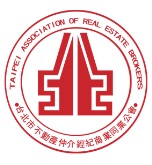                                                 公會地址：110台北市信義區基隆路1段111號8F-1                                                公會網址：http://www.taipeihouse.org.tw/                                                電子郵址：taipei.house@msa.hinet.net                                                聯絡電話：2766-0022傳真：2760-2255         受文者：各會員公司 發文日期：中華民國105年7月22日發文字號：北市房仲立字第105085號速別：普通件密等及解密條件或保密期限：附件： 主旨：地政局來函有關企業經營者以個別磋商方式修改定型化契約應記載及不得記載事項內容之適法性疑義案，轉發會員公司，請 查照。說明：依據臺北市政府地政局105年7月19日北市地權字第10513367100號函轉內政部105年7年14日內授中辦地字第1051353946號函辦理。地政局及內政部函文詳如附件。正本：各會員公司副本：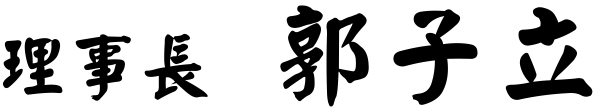 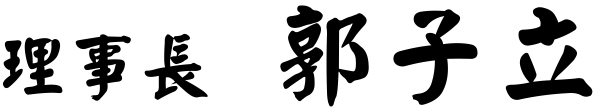 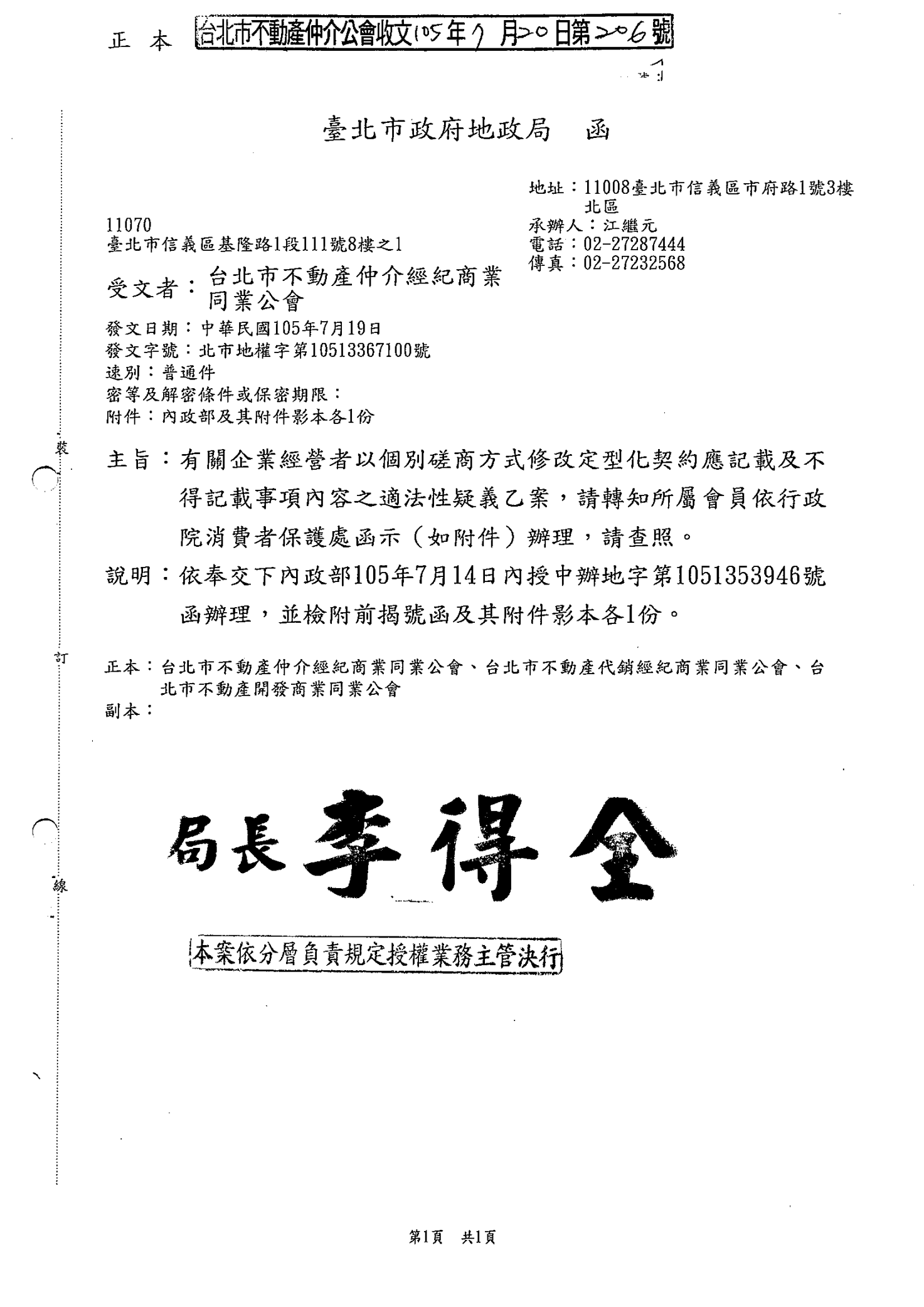 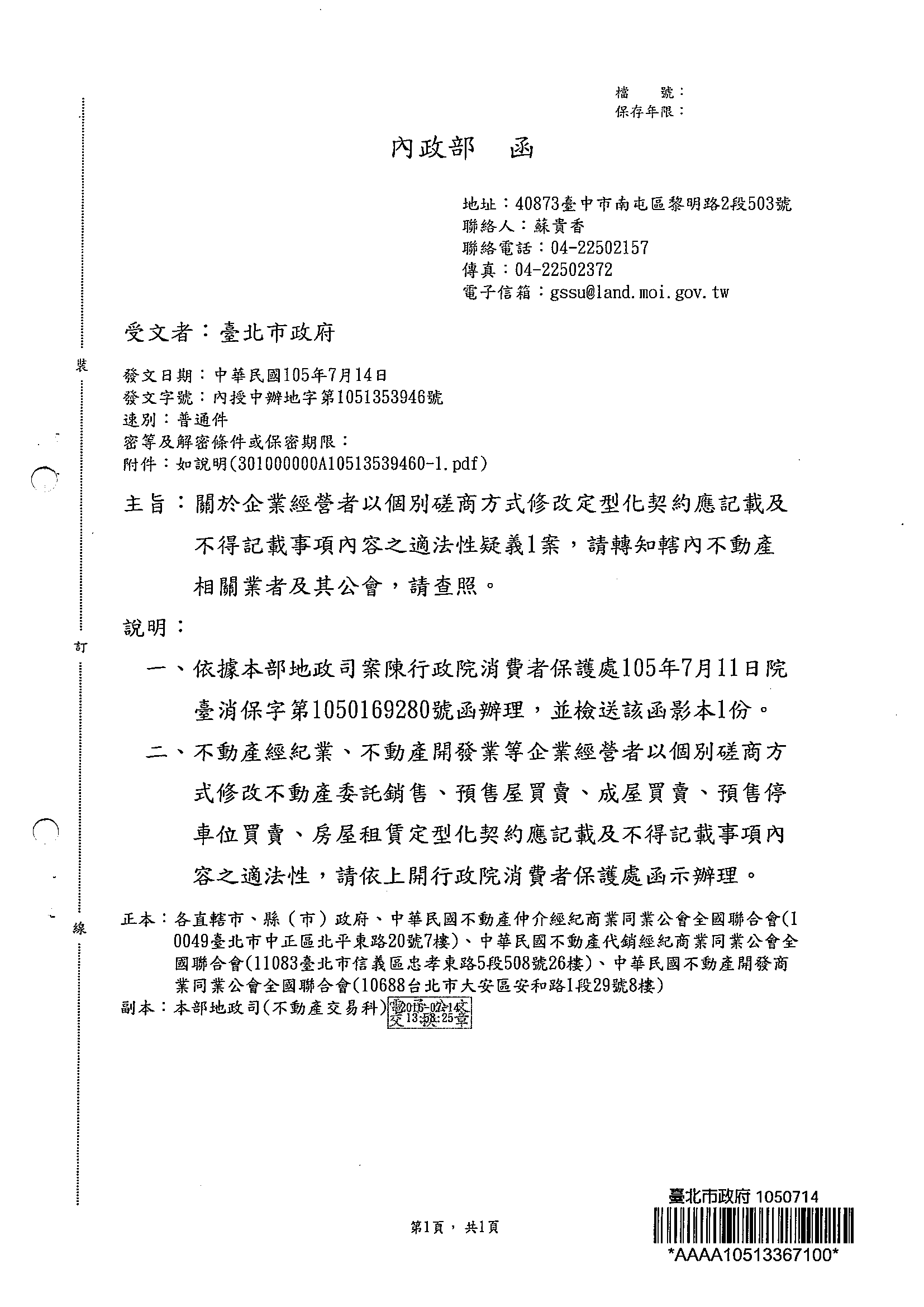 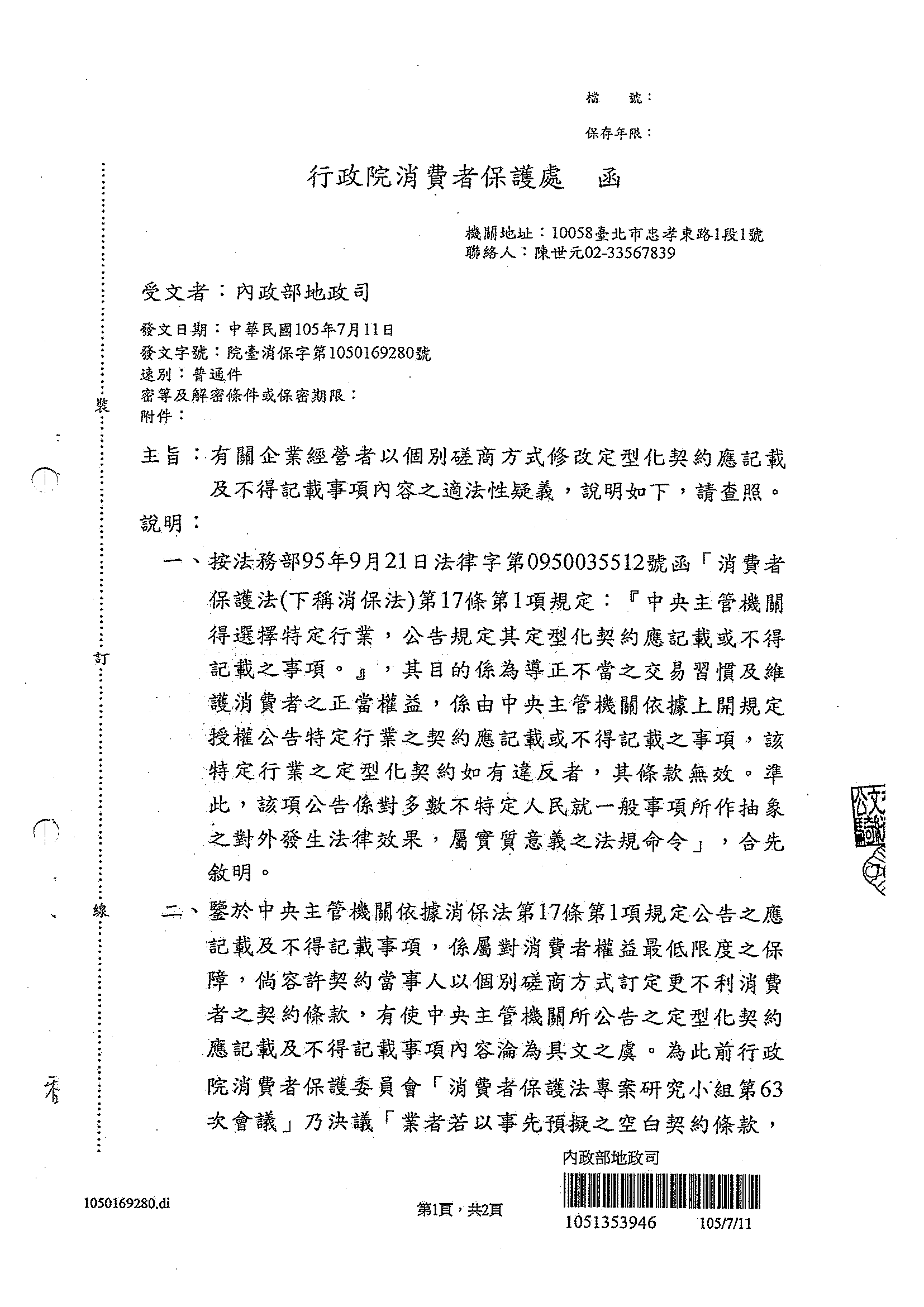 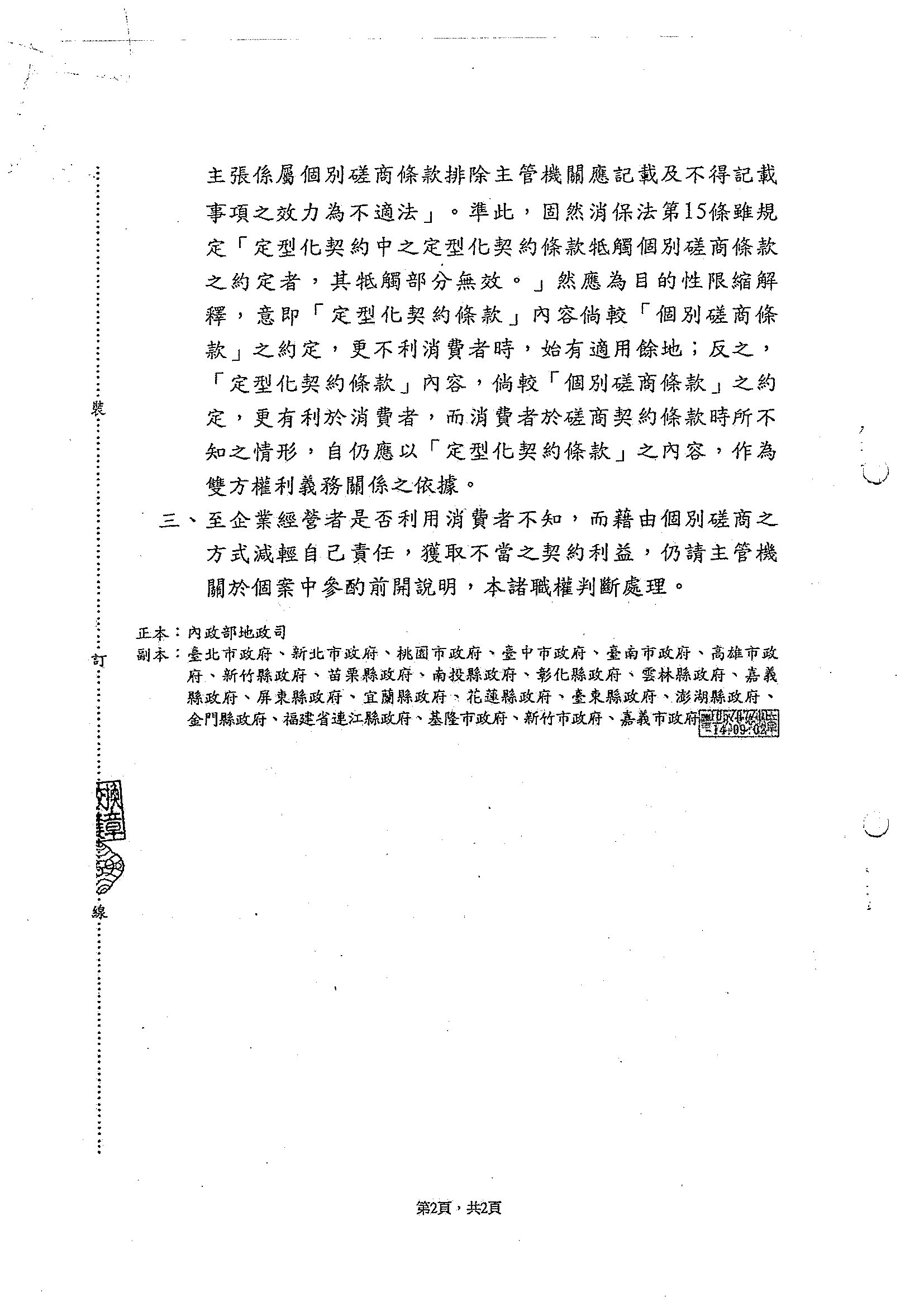 